KAPSAM :  Faaliyet raporu 01.09.2016-31.08.2018 tarihleri arası faaliyetleri kapsamaktadır.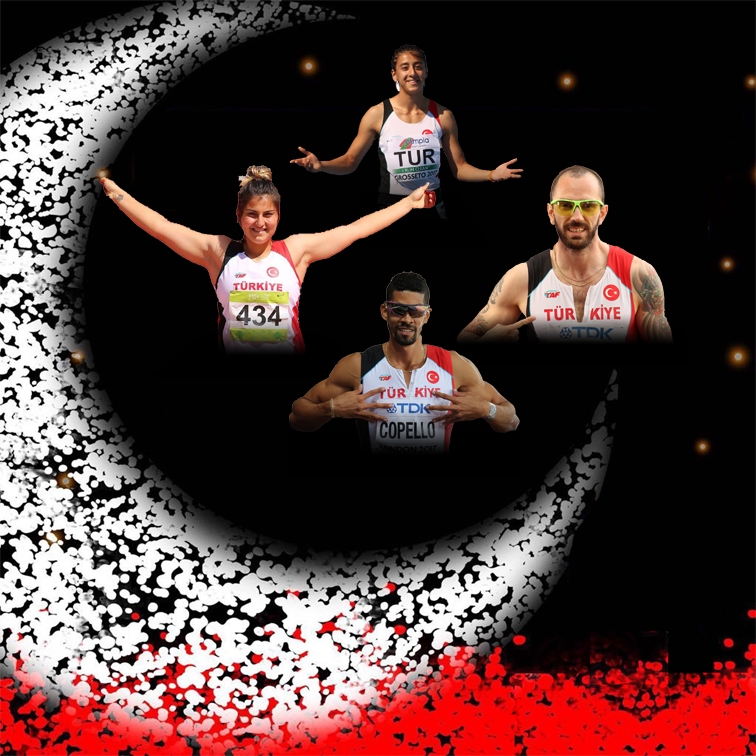 YURTİÇİ FAALİYETLERFederasyonumuz tarafından düzenlenen lig ve 163 ayrı yarışmada 24913 kadın,  32889 erkek olmak üzere toplam 57802 sporcumuz yarışmıştır.2014 yılında 8 (sekiz) bölgede ilk defa yapılan küçükler ve yıldızlar bölgesel kros liginin kapsamı genişletildi ve 15 (on beş) bölgeye çıkartılarak ilçe takımlarının da katılımı ile üç kademede düzenlendi. Altyapıyı tüm branşlarda güçlendirmek amacıyla yine 15 (on beş) bölge projesi kapsamında Naili Moran Atletizm Festivali, Atletizmi Geliştirme Projesi, Bayrak Yarışmaları Festivali ve TAF U14 Küçükler Festivali düzenlendi. Ayrıca Çoklu Branşların gelişmesi amacıyla Komple-Atlet Ligi oluşturuldu. Kulüplerarası Dağ Koşuları Ligi de yeni ligler arasında yerini aldı.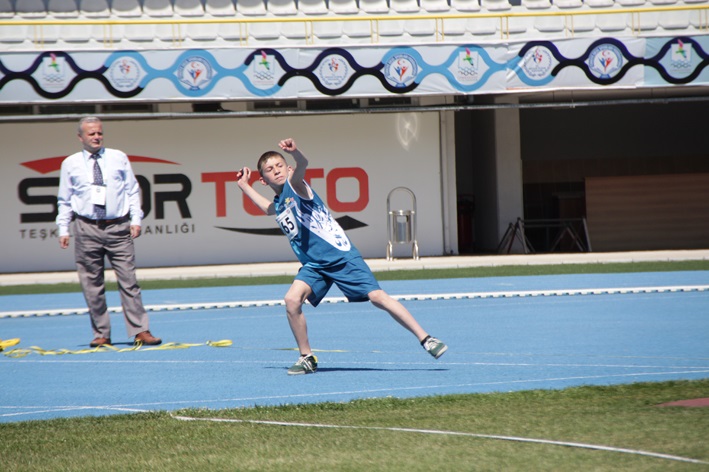 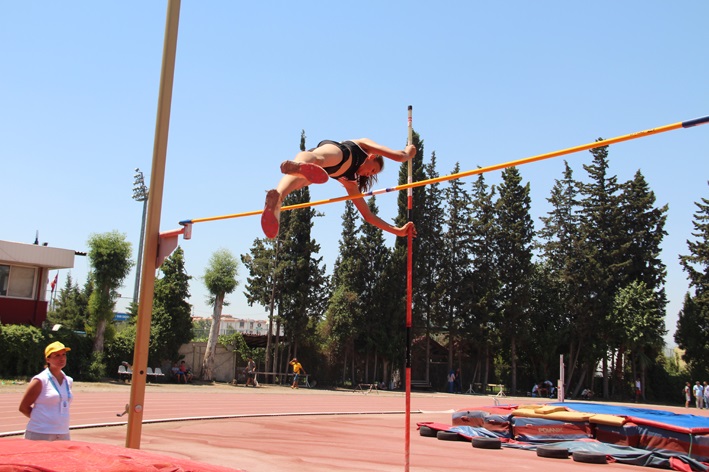 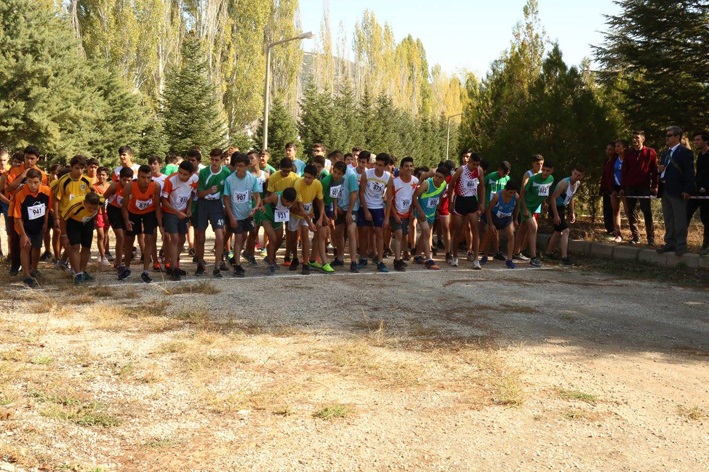 01 Eylül-31 Aralık 2016 dönemi içerisinde yapılmış olan yurtiçi yarışmaların toplam maliyeti 894.056,09TL’dir.2017 yılı içerisinde yapılmış olan yurtiçi yarışmaların toplam maliyeti 5.545.439,37TL’dir.1 Ocak-31 Ağustos 2018 dönemi içerisinde yapılmış olan yurtiçi yarışmaların toplam maliyeti 5.800.955,36TL’dir.YURTİÇİ YARIŞMALARI TOPLAM HARCAMALARIYURT DIŞI YARIŞMALAR :Toplam 1237 milli sporcumuz ile yurt dışında düzenlenen 68 yarışmaya iştirak edilmiştir.2016 Avrupa Kros Şampiyonası’nda tarihimizde ilk kez takımlar şampiyonluğuna ulaştık. 2017’de Slovakya’daki şampiyonada ise madalya sayımızı artırarak yedi madalya elde ettik ve takımlar sıralamasında ikinci olduk.Belgrad’daki 2017 Avrupa Salon Şampiyonası’na tarihimizde ilk kez 15 atletle katıldık. Yasemin Can, 3000 metrede gümüş madalya kazandı.2017 Dünya Kros Şampiyonası’nda Türkiye atletizm tarihindeki ilk madalyayı kazandık. Karışık takım disiplininde üçüncü olan Türkiye, aynı zamanda Avrupa kıtasının tek madalyasını kazandı. 57 ülkenin yarıştığı 2017 İslami Dayanışma Oyunları’nda Milli Takımımız, dokuz altın, sekiz gümüş, dört bronz ile toplam 21 madalya elde etti ve madalya sıralamasında ikinci oldu. Polonya’da 2017 yılında yapılan Avrupa U23 Şampiyonası’nda iki altın, bir bronz madalya elde etti. Aynı şampiyonaya 44 atletle tarihteki en geniş katılım sağlandı.2017 Dünya U18 Şampiyonası’nda daha önce toplam 4 madalyası bulunan Türkiye, bir şampiyonada 3 madalya birden kazandı. İki genç yeteneğimiz Mizgin Ay ve Meryem Bekmez, Kenya’daki şampiyonadan 1 altın, 1 gümüş, 1 bronz madalyayı ülkemize getirdiler. Mizgin Ay, Türkiye atletizm tarihinin sprintte dünya şampiyonluğu elde eden ilk atleti oldu.Kulüplerimiz 2017 yılında Avrupa Kupaları’nda 10 podyum gördüler. Bu yıl da sekiz Türk takımı, Avrupa Şampiyon Kulüpler Kupası’nda kürsüye çıktı. Türkiye, son üç yıldır kulüplerde Avrupa’nın en başarılı ülkesi oldu.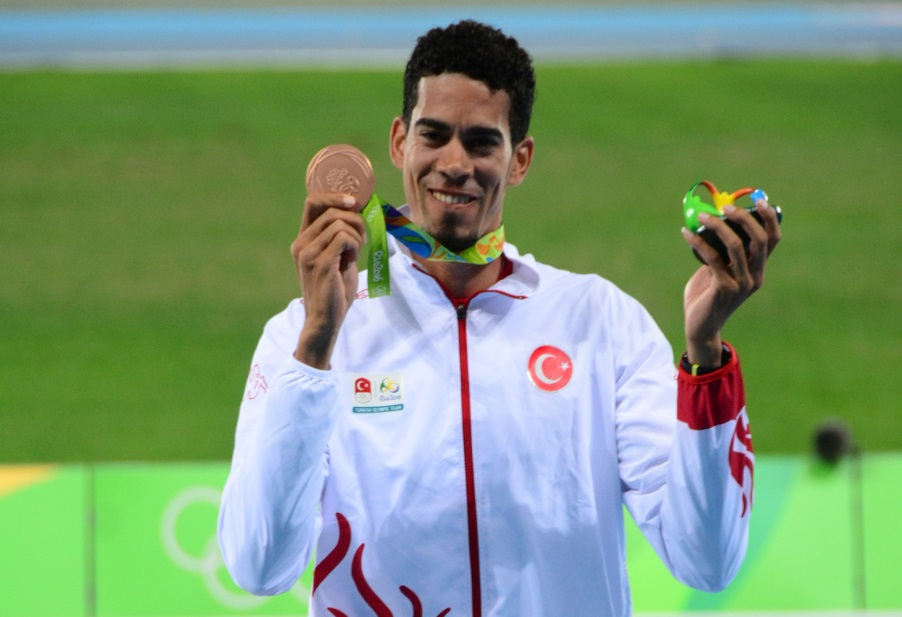 Londra’daki 2017 Dünya Atletizm Şampiyonası’nda Milli Takımımız, Türk Atletizm tarihinde ilk kez Ramil Guliyev ile 200 metrede altın madalya kazandı. Aynı şampiyonada 400 metre engelli yarışında Yasmani Copello Escobar gümüş madalya kazandı. Cirit atmada da 20 yaşındaki sporcumuz Eda Tuğsuz beşinci sırayı aldı. 4x100 metre bayrak yarışında Türkiye, finalde yarışarak yedinci oldu ve bir ilke adını yazdırdı.Milli atletimiz Emre Zafer Barnes, İngiltere’deki Dünya Salon Atletizm Şampiyonası’nda 60 metrede final koşma başarısı gösterdi. Emre’nin başarısı, Türkiye atletizm tarihine sprintte ilk Dünya Salon finali olarak geçti.Dünya Takımlar Yürüyüş Şampiyonasında U20 Kadın takımımız tarihimizde ilk kez kürsüye çıkarak üçüncülük kupasını aldı. İspanya’daki 2018 Akdeniz Oyunları’nda Milli Takımımız, 3 altın, 4 gümüş, 1 bronz ile madalya sıralamasında dördüncü oldu. Oyunlar tarihinde ilk kez 100 metrede altın ve gümüş madalya aynı anda Türkiye’ye geldi.Macaristan’da yapılan 2018 Avrupa U18 Şampiyonası’nda Türk atletizm tarihinde bu güne kadar alınmış en büyük başarı elde edilerek yıldız milli takımımız, 50 ülke arasında yedinciliği elde ederek 1 altın, 4 gümüş, 2 bronz olmak üzere toplam yedi madalya kazandı. 4 günlük şampiyonada 4 Türkiye rekoru yenilendi. Türk atletleri tam 22 final gördü. Ayrıca atletlerimiz Gençlik Yaz Olimpiyat Oyunlarına 17 kota aldı.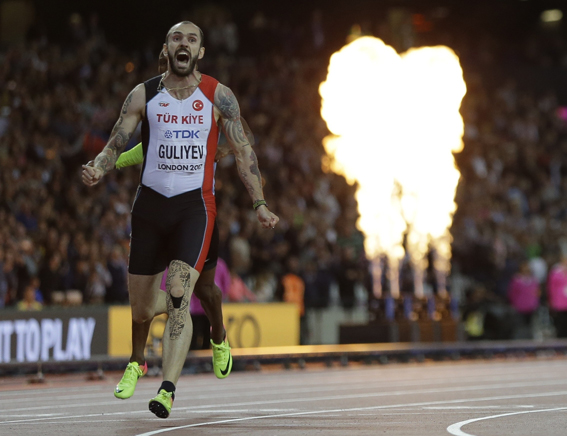 Finlandiya’daki 2018 Dünya U20 Şampiyonası’nda Meryem Bekmez, 10,000 metre yürüyüşte gümüş madalya kazanırken Türkiye ve Balkan gençler rekorlarını yeniledi. Atletlerimiz, yarıştıkları 19 branşın 10’unda final görürken, bir ilke imza attılar. 100 metre engellide Şevval Ayaz dünya beşincisi, üç adımda Esra Yılmaz ve yürüyüşte Ayşe Tekdal dünya sekizincisi oldu.  Şampiyonada 6 Türkiye rekoru yenilendi.2018 Dünya Yürüyüş Kupası’nda U20 Kadın Takımımız, kürsüye çıktı. Bu kupada tarihte ilk sekiz içinde daha önce hiçbir sonucu bulunmayan Türkiye, Meryem Bekmez ile bireysel beşincilik, U20 takımı ile de dünya üçüncülüğü yakaladı ve tarih yazdı.2018 Avrupa Atletizm Şampiyonası’nda Milli Takım, Amsterdam’dan sonra en başarılı organizasyonlarından birini geçirdi.  Ramil Guliyev 19.76 ile şampiyona ve Türkiye rekorunu yenileyerek altın madalya kazandı. Yasmani Copello 47.81 ile 400 metre engellide gümüş madalya aldı. 4x100 takımımız 38 saniyenin altına inen atletizm tarihinin 11. ülkesi oldu ve gümüş madalya kazandı. Yasemin Can ve Jak Ali Harvey’in de bronz madalyalarıyla Berlin’de toplam 5 madalya çıkardık. Alperen Acet, yüksek atlamada 60 yıl aradan sonra ilk kez final yarışan Türk atlet oldu. Can Özüpek üç adım atlamada finale kalma başarısı gösterdi.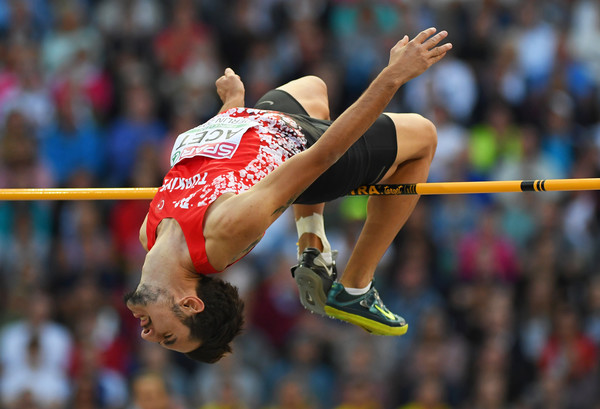 	01 Eylül-31 Aralık 2016 dönemi içerisinde yapılmış olan yurtdışı yarışmaların toplam maliyeti 559.427,44 TL’dir.2017 yılı içerisinde yapılmış olan yurtdışı yarışmaların toplam maliyeti 4.735.283,90TL’dir.2018 yılı içerisinde yapılmış olan yurtdışı yarışmaların toplam maliyeti 4.718.974,84TL’dir.YURT İÇİNDE DÜZENLENEN ULUSLARARASI YARIŞMALAR:1 Eylül 2016 ile 30 Ağustos 2018 döneminde toplam IAAF Permit, EA Permit ve Balkan Şampiyonaları dahil 13 organizasyonda milli sporcularımız da dahil olmak üzere toplam 2033 sporcu yarışmıştır. Bu yarışmalarda, Dünya ve Avrupa Şampiyonaları için kotalar alınmıştır. Ayrıca çeşitli branşlarda 77 altın, 81 gümüş, 90 bronz olmak üzere 248 madalya alınmış ve bu yarışmalarda 7 kez de Türkiye Rekoru kırılmış, Balkan Şampiyonlukları kazanılmıştır. Sporcularımızın uluslararası tecrübelerini artırmaları için bu tip yarışmalara ekstra özen ve önem gösterilmiştir. 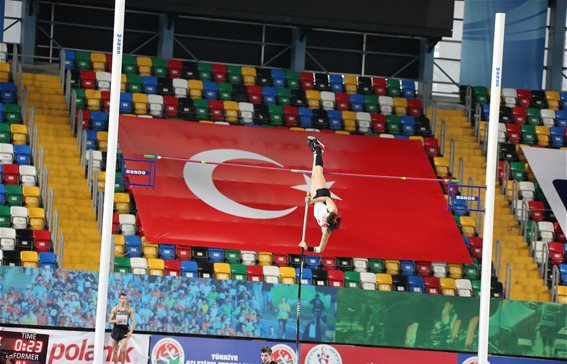 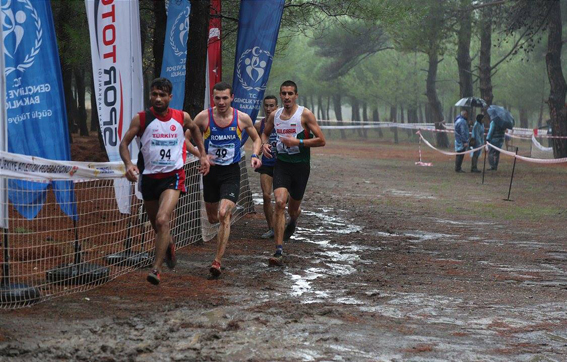 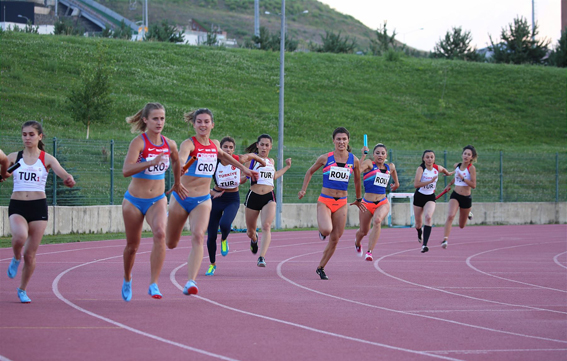 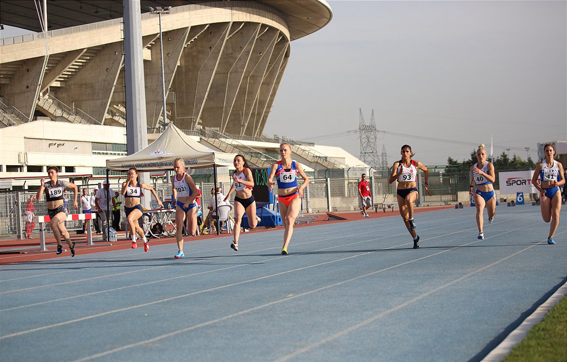 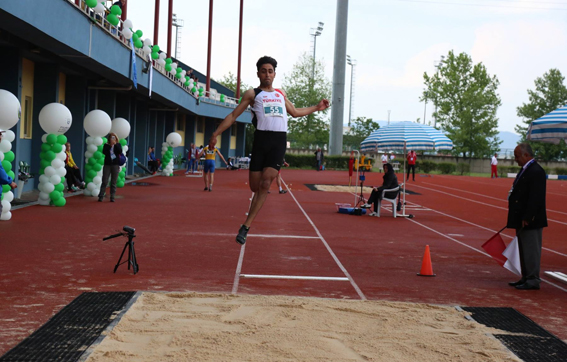 ÖZEL YOL YARIŞMALARI:Ülkemizde düzenlenen yol yarışlarının kalite standardını yükseltmek ve sporcuların sağlıklı bir ortamda yarışmalarını sağlamak üzere yol yarışları talimatında gerekli düzenlemeler yapılarak tüm yarışmalara sporcu sigortalama zorunluluğu getirilmiştir. Yarışmaların sayısını artırmak amacıyla yarışma düzenleyen belediye ve diğer organizatörlere Federasyonumuzca destek verilmektedir.  Bu dönemde ülkemizde toplamda 102 yol yarışı düzenlenmiş bu yarışmalara yaklaşık resmi kayıtlı (çipli) 140.000 koşucu katılmıştır.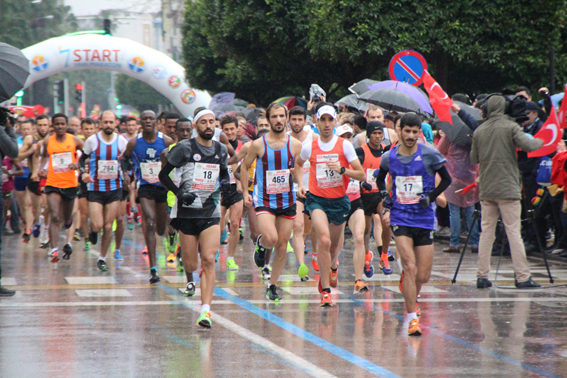 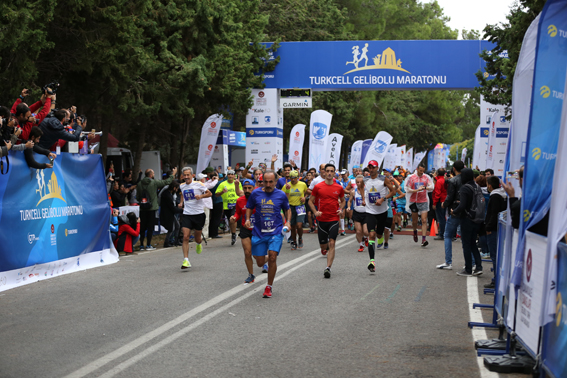 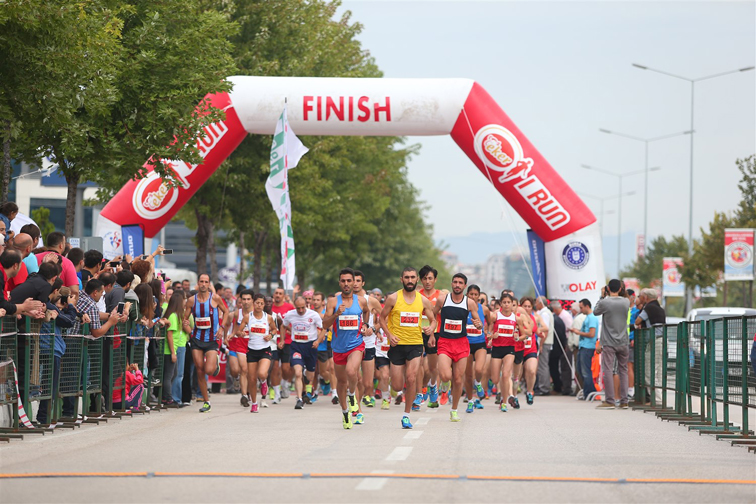 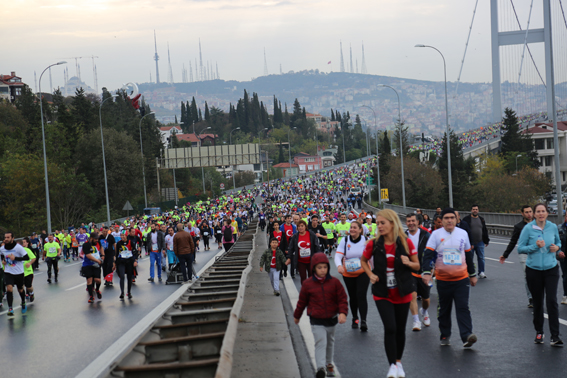 YURT İÇİ VE YURT DIŞI KAMPLAR:1 Eylül 2016-31 Ağustos 2018 döneminde 242 yurtiçi ve 57 yurtdışı hazırlık kampı yapılmış olup, bu kamplar için 11.044.079,80TL harcama yapılmıştır.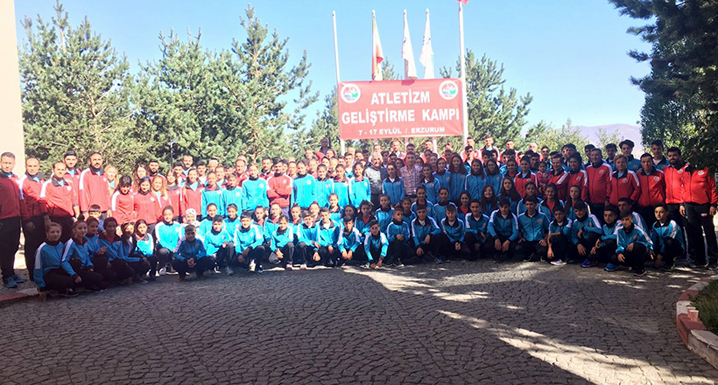 LİSANSLI SPORCU VE KULÜP SAYILARI:(31/08/2018 Tarihi İtibariyle Sporcu Sayıları )Kadın 					:84.078Erkek					:139.998Toplam Lisanslı Sporcu Sayısı	: 224.076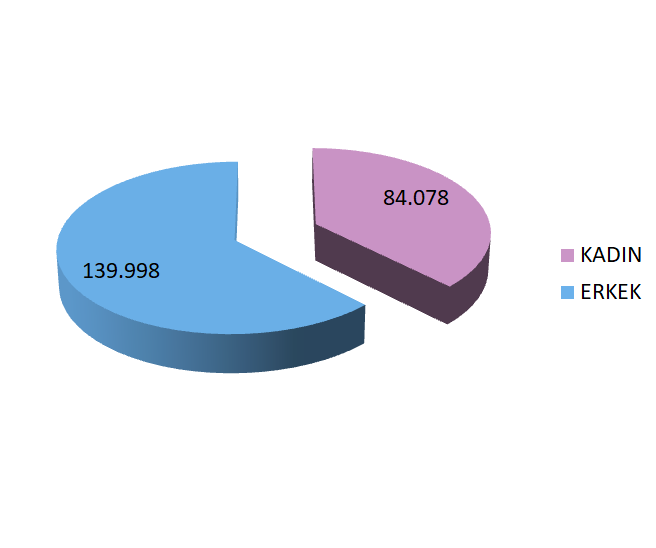 Spor Kulüp Sayısı: 3513(31/08/2018 Tarihi İtibariyle Kulüp Sayıları )ULUSLARARASI BAŞARILAR:Milli sporcularımız 1 Eylül 2016-31 Ağustos 2018 döneminde 155 yarışmada toplam 941 madalya kazanmış olup, madalya dağılımı aşağıdaki gibidir.HAKEM YETİŞTİRME KURSLARIİlgili dönemlerde açılan aday hakem kursları ile 1778 yeni hakem Federasyon bünyemize dahil olmuştur. Ayrıca yine aynı dönemde 405 hakem bir üst kademeye terfi etmiştir.ANTRENÖR YETİŞTİRME KURSLARI VE ANTRENÖR SAYILARI :2016 yılı Sakarya, Muğla ve Ankara illerinde açılan kurslarda 154 antrenör adayı 1. Kademe Yardımcı Antrenör, 38 Kişi II. Kademe Antrenör, 14 Kişi III. Kademe Kıdemli Antrenör ve 6 Kişi IV. Kademe Baş Antrenör ve V. Kademe Teknik Direktör belgesi almıştır.2017 yılında Erzincan, İzmir, Trabzon, Malatya, Ankara, İstanbul, Gaziantep illerinde açılan I. Kademe Yardımcı Antrenör Kursları ile 370 yeni antrenör atletizm camiasına kazandırılmıştır. İzmir, İstanbul ve Ankara illerinde açılan II. Kademe Antrenör Kurslarında 85 antrenör başarılı olarak II. Kademe Antrenör Belgesi almıştır. Yine, İzmir ve İstanbulda III. Kademe Kıdemli Antrenör Kursunda 17 antrenör başarılı olarak III. Kademe Kıdemli Antrenör belgesi almıştır. 2017 yılında antrenörlük kursları her bölgede açılmış, toplam 14 kurs düzenlenerek başarı ile tamamlanmıştır.2018 yılında açılan I. Kademe Yardımcı Antrenör Kursları ile 308 yeni antrenör Atletizm camiasına kazandırılmıştır. Yine açılan II. Kademe Antrenör kurslarına katılan 91 kişi başarılı olmuştur. 2018 yılında açılan kurslara toplam katılımcı sayısı 399 olmuştur. Açılan kurslar yurdun her bölgesinde olacak şekilde gerçekleştirilmiştir. Yıllar itibariyle çok sayıda seminerler düzenlenmiştir. Bununla birlikte Çocuk Koruma Programı’na özellikle seminerlerde yer verilmiştir. Konuyla ilgili kitap hazırlığı yapılmaktadır. Meclisten Çocukların Korunması ile ilgili Yasa çalışmasının sonuçlanması beklenmektedir.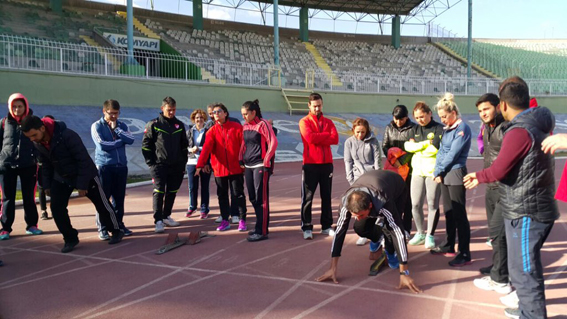 DOPİNGLE MÜCADELE:	Dopingle mücadele ve temiz atletizm adına, yıldız ve genç sporcularımızı doping ve doping yapan gruplardan korumak amacıyla Gençlik ve Spor Bakanlığımız, TMOK ve TDMK işbirliği içinde aileler, kulüpler, teknik kadrolar ve sporcularla yapılan eğitim seminerleri ile bilinçlendirilmektedir. Ayrıca kamplarda ve çocuk atletizmi seminerlerinde, hakem ve antrenör yetiştirime kursları ve geliştirme faaliyetlerinin tamamında Dopingle mücadele ilgili ayrı eğitim seminerleri Federasyonumuz tarafından tertip edilmektedir. Belirtilen dönemlerde 2629 adet idrar örneği ve 1428 adet kan örneği alınmıştır.PROJELER:Turkcell Yüksek Performans Ölçüm ve Kamp Merkezi Projesi:20.12.2013 tarihinde Turkcell, Spor Genel Müdürlüğü ve Federasyonumuz tarafından imzalanan sponsorluk anlaşması kapsamında İzmir Kamp Eğitim Merkezi tahsisi İzmir Gençlik Hizmetleri ve Spor Müdürlüğünden 03.05.2018 tarihinde alınmıştır. Söz konusu tesisin Yüksek Performans Kamp Merkezine uygun hale getirilmesi için gerekli tadilat projeleri hazırlatılmış olup, 12 Kasım 2018 tarihinde tadilat ve tefrişat ihalesi yapılacaktır. Kamp Merkezi 228 yatak kapasiteli olarak planlandı. İçerisinde fitness alanı, sauna, sağlık ekibinin hizmet vereceği alanlar tasarlanarak sporculara üst düzey hizmet verecek bir tesis haline getirilecektir. Tesisin açılışını 2019 Nisan ayı içerisinde planlanmaktadır. 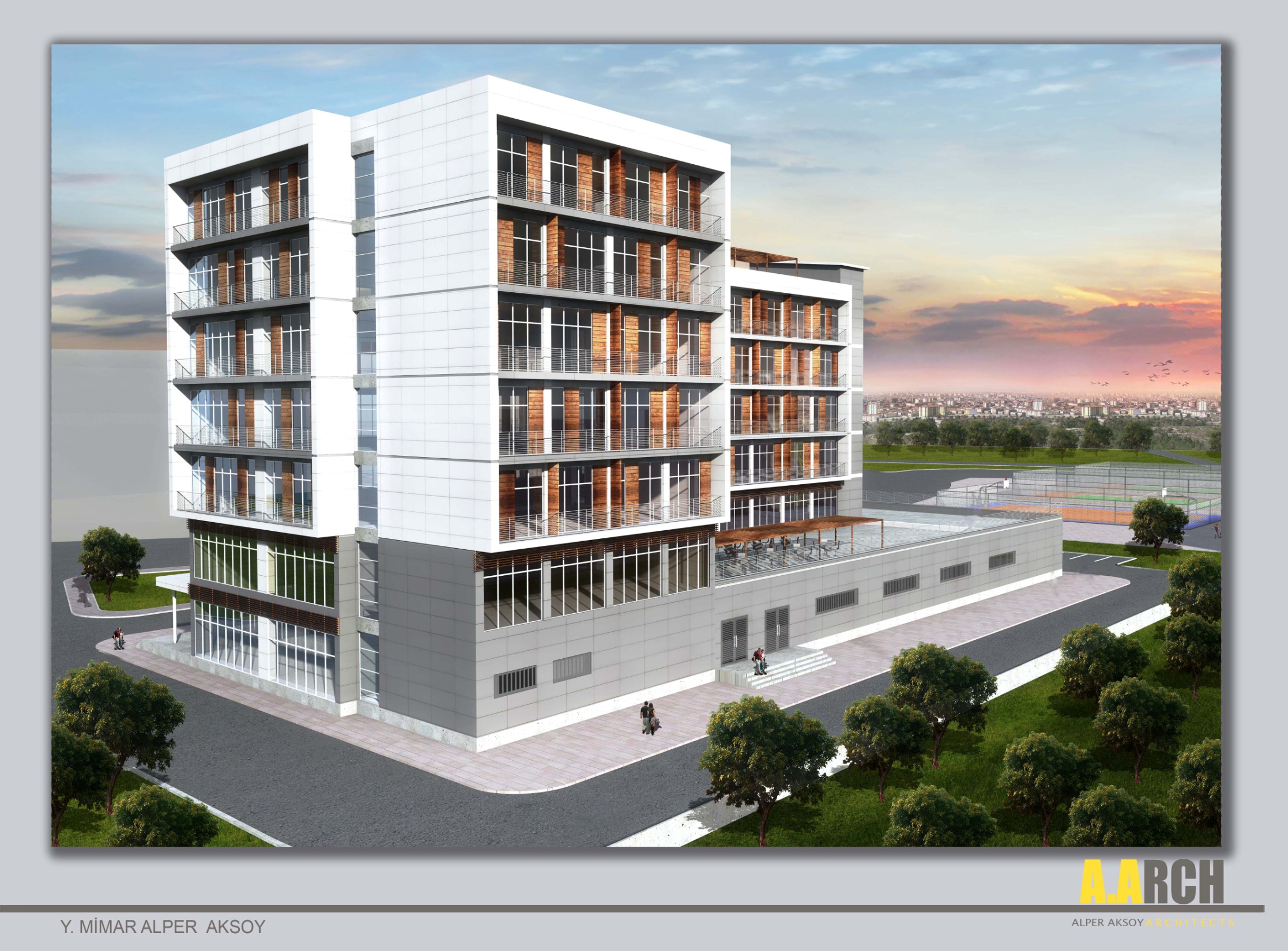 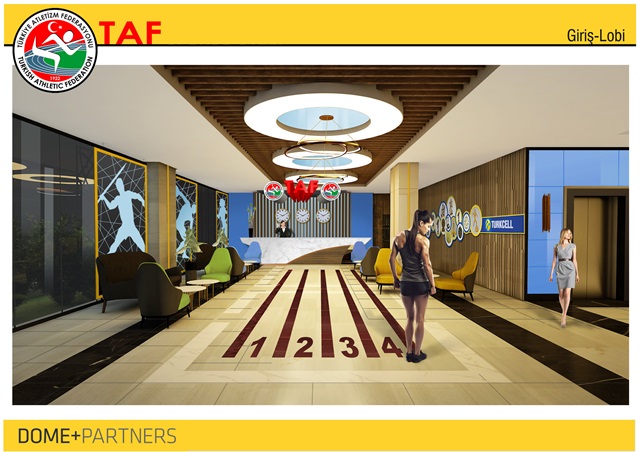 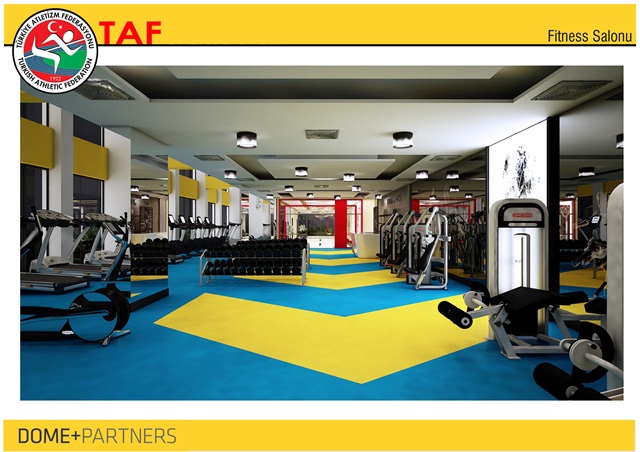 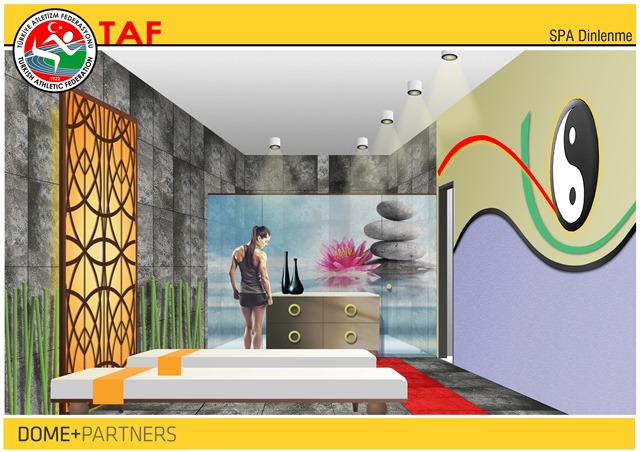 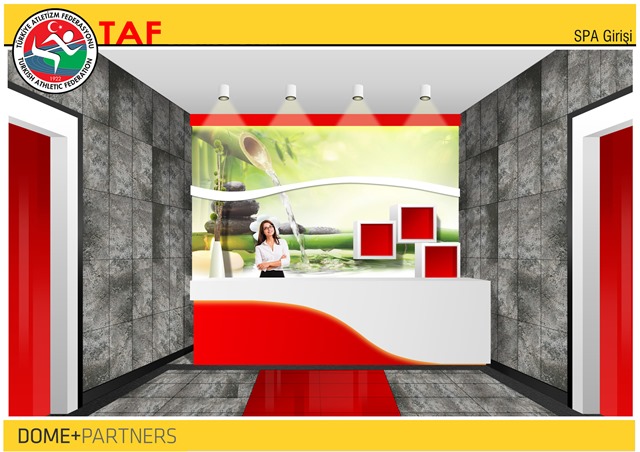 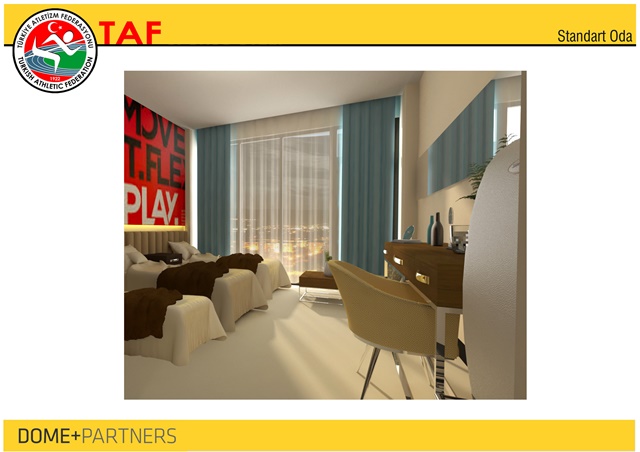 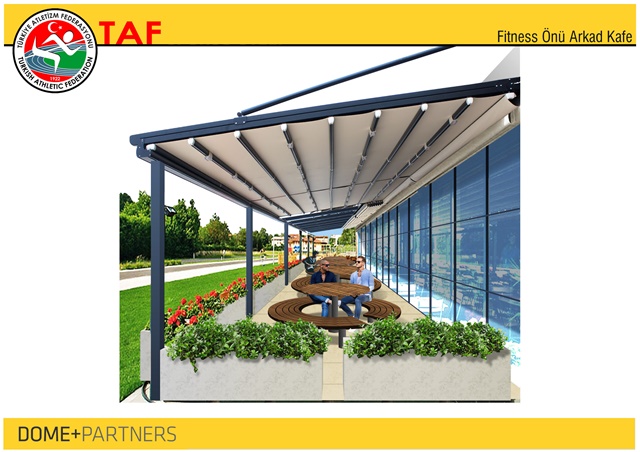 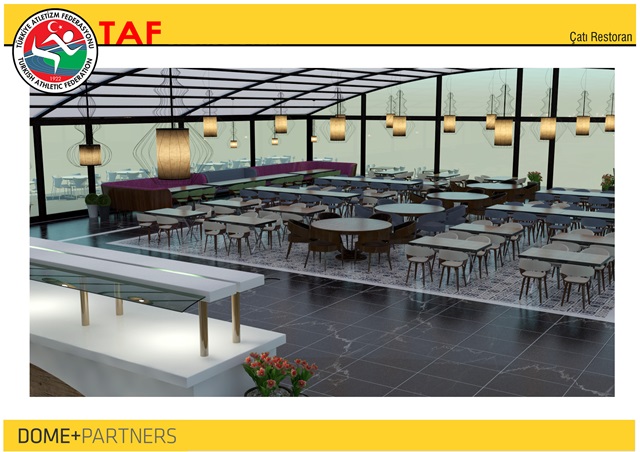 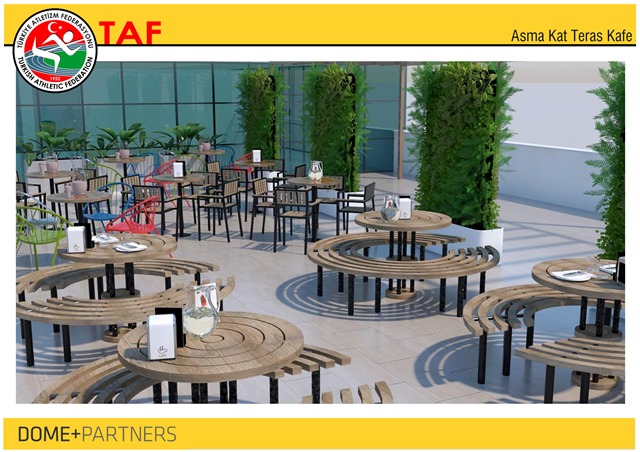 IAAF Çocuk Atletizmi Projesi:	Çocukların küçük yaşta oyunla atletizmi sevmesi ve bu branşa yönelik sportif aktivitelerini sürdürmeyi amaçlayan projenin yürütülmesi ve antrenör yetiştirilmesi için 25 seminer düzenlenmiş olup toplam 2254 kişiye seminer katılım belgesi verilmiş, 3338 çocuğa çocuk atletizmi yaptırılmıştır. Proje kapsamında;Dopingin zararlarıMadde bağımlılığıSporda Çocuklara psikolojik yaklaşımAtletizmi aktif olarak bırakmış, başarılı sporcularımızın kursiyer ve çocuklarla tecrübelerini aktarmaları sağlanarak, atletizmin önemli değerleri de proje kapsamında onurlandırılmaktadır. 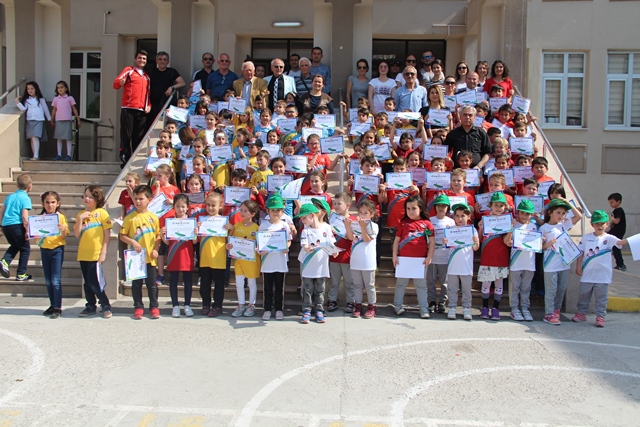 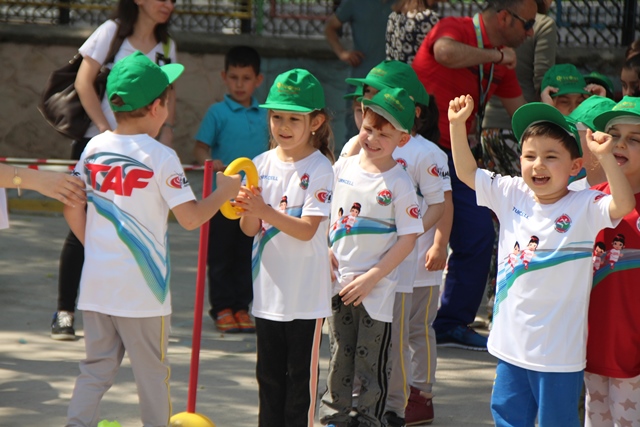 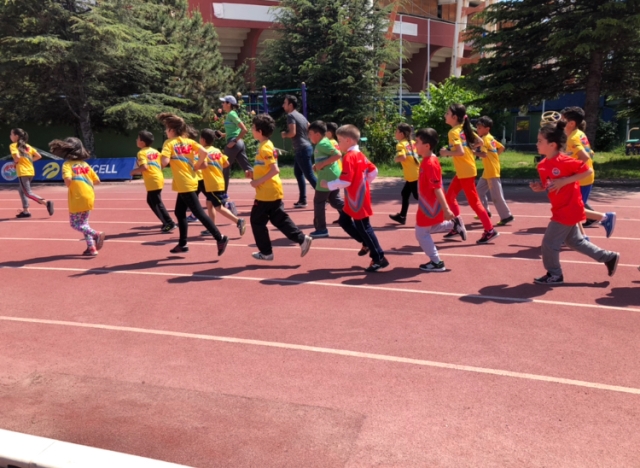 Atletizmde Yerelleşme İle Ulusal Gelişim Programı:Ülkemizdeki atletizm potansiyelinin ortaya çıkarılması, başarıların daha yaygın ve sürdürülebilir olması temel amaçlarına yönelik yerelleşmeyi öne alan «Atletizm Bölge Koordinatörlüğü» projesi ile ulusal çapta gelişim sağlanması hedeflenmektedir.2018 Bölgesel Altyapı FaaliyetleriYetenek Ölçme ve Değerlendirme ProjesiOlimpik Sporcu Yetiştirme Projesi’nin 1. seviyesi olan Ulusal Yetenek Taraması çerçevesinde ülke genelinde taranan gençler arasından atletizme yönlendirilecek gençlerin belirlenmesi projenin esas amacıdır. Genel sağlık, antropometrik ölçümler ve performans testlerini içeren kapsamlı uygulamalar sporculara federasyonumuzca oluşturulan Yetenek Ölçme ve Değerlendirme ekibi tarafından uygulanmaktadır. Atletizmin atma, atlama ve sprint branşlarına yönelik sporcu altyapısını oluşturma amacıyla antropometrik ölçümlerle boy uzunluğu, oturma boyu uzunluğu, kulaç uzunluğu, vücut ağırlığı ve vücut yağ yüzdesi gibi belirtilen branşların performans belirleyici özellikleri hakkında bilgiler elde edilmektedir. Performans testlerinde ise kavrama kuvveti, bacak kuvveti, dikey ve yatay sıçrama, esneklik, sağlık topu atış, fırlatma topu, sürat koşu gibi bir dizi testlerle öğrencilerin biyomotor yetilerinin seviyeleri tespit edilmektedir.Öğrencilerin kaygı düzeylerinin saptanmasına yönelik uygulanan “Durumluk ve Sürekli Kaygı Envanteri” ile yapılan psikometrik analiz değerlendirmeler de yapılmaktadır. Yetenek Ölçme ve Değerlendirme Projesi kapsamında ilk değerlendirme Erzincan Tematik Spor Lisesi’nde yapılmış olup, bu uygulamalara yaklaşık 300 öğrenci katılmıştır.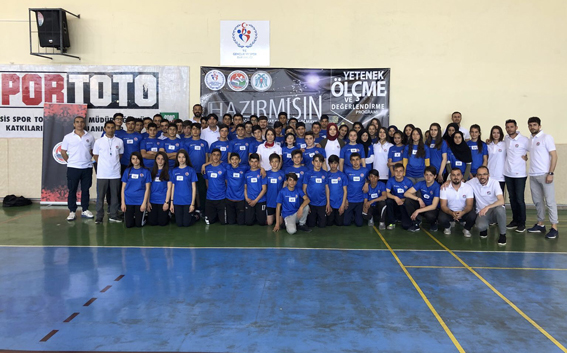 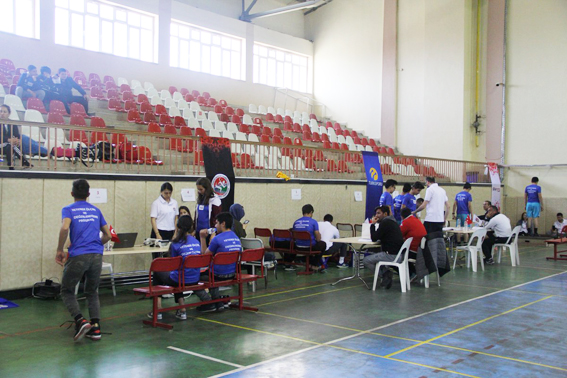 Yarışma SayısıYarışma AdıTarihYerKayıtlı Sporcu SayısıKayıtlı Sporcu SayısıToplamYarışma SayısıYarışma AdıTarihYerKızlarErkeklerToplam1Taf Kupası Yürüyüş Challenge-33.09.2016Ankara1614302Süper Lig 2. Kademe Final03-04/09/2016Ankara1391322713Küçükler ve Yıldızlar Kulüpler Bölgesel Kros Ligi 1. Kademe16.10.20168 İlde993133823314Kros Ligi 1. Kademe26.10.2016Sivas1292093385Atatürk'ü Anma Kros Yarışmaları10.11.2016Ankara3573817386Kros Ligi 2. Kademe16.11.2016Adana123189312761. Ömer Besim Kır Koşusu 26.11.2016İstanbul4440848Küçükler ve Yıldızlar Kulüpler Bölgesel Kros Ligi 2. Kademe3.12.20168 İlde904118120859Salon Olimpik Baraj10.12.2016İstanbul4110814910Kros Ligi 3. Kademe Final17.12.2016Samsun9912622511Salon Olimpik Baraj17-18/12/2016İstanbul8710319012Küçükler ve Yıldızlar Kulüpler Bölgesel Kros Ligi 3. Kademe Final18.12.2016Gaziantep26627954513Salon Rekor Deneme24-25/12/2016İstanbul1292103391481. Büyük Atatürk Koşusu27.12.2016Ankara177654831Toplam SporcuToplam Sporcu350449648468Yarışma SayısıYarışma AdıTarihYerKayıtlı Sporcu SayısıKayıtlı Sporcu SayısıToplamYarışma SayısıYarışma AdıTarihYerKızlarErkeklerToplam1Salon Olimpik Deneme07-08.01.2017İstanbul1661593252Spor Toto Türkiye Yürüyüş Şampiyonası14.01.2017İstanbul465510133. Ruhi Sarıalp Atlamalar Kupası14.01.2017İstanbul1930494Salon Olimpik Deneme15.01.2017İstanbul919818953. TAF Kupası21.01.2017İstanbul37711086Salon Olimpik Deneme21.01.2017İstanbul44641087Türkcell 16 Yaş Altı Türkiye Salon Şampiyonası23-24-25.01.2017İstanbul3863847708Türkcell Yıldızlar Türkiye Salon Şampiyonası23-24-25.01.2017İstanbul1963215179Komple Atlet Salon Ligi 1.Kademe28-29.01.2017İstanbul47327910Salon Olimpik Deneme28-29 Ocak 2017İstanbul741292031114 Yaş Altı Türkiye Salon Şampiyonası01-02.02.2017İstanbul247183430122024 Olimpik Eğitim Kamp Test Yarışması01-02.02.2017İstanbul38337113Türkcell Gençler Türkiye Salon Şampiyonası04-05.02.2017İstanbul11423334714Türkcell Büyükler Türkiye Salon Şampiyonası09-10.02.2017İstanbul6214720915Türkiye 20K Yürüyüş Şampiyonası ve Yürüyüş Olimpik Deneme11.02.2017Antalya26477316Balkan Gençler Salon Şampiyonası12.02.2017İstanbul9110219317İstanbul Indoor Cup 201717.02.2017İstanbul30548418Seyfi Alanya Atmalar Kupası ve Kulüpler arası
Yıldızlar Atmalar Ligi 1.Kd.18-19.02.2017Mersin14519834319Komple Atlet Salon Ligi 2.Kademe18-19.02.2017İstanbul20244420Salon Olimpik Deneme18-19.02.2017İstanbul4880128213. Belediyeler Salon Atletizm Yarışmaları26.02.2017İstanbul7110717822Çoklu Branşlar Salon Şampiyonası / Komple Atlet Salon Ligi 3.Kademe28.02- 01.03.2017İstanbul31558623Masterler Salon Türkiye Şampiyonası11-12.03.2017İstanbul3613817424Salon Olimpik Deneme11-12.03.2017İstanbul536812125Anadolu Yıldızlar Ligi Grup Yarışmaları11-12.03.20178 İlde642707134926Türkiye Yürüyüş Şampiyonası18.03.2017Antalya554710227Atletizmi Geliştirme Projesi Grup Yarışmaları18.03.20179 İlde515521103628Anadolu Yıldızlar Ligi Yarı Final25-26.03.20174 İlde35942478329Spor Toto 16 Yaşaltı Ligi01-02.04.2017Aydın25624149730Olimpik Deneme08-09.04.2017İzmir8115623732Komple Atlet Ligi 1.Kademe22-23.04.2017İzmir42579933İslam Oyunları Seçmesi ve Olimpik Deneme Yarışmaları22-23.04.2017Antalya11322033334Spor Toto Kulüpler Arası Yürüyüş Ligi 1.Kademe29.04.2017Ankara848016435Olimpik Deneme29.04.2017Bursa15918033936Turkcell Küçükler Festivali Bölge Yarışmaları29-30.04.201715 İlde842951179337Nurullah İvak Atmalar Şampiyonası ve Kulüpler Arası 
Yıldızlar Atmalar Ligi 2.Kademe Final29-30.04.2017Bursa16019935938Türkiye 10.000m Şampiyonası6.05.2017Antalya2161839Uluslararası Üçlü Yıldızlar Yarışması06-07.04.2017Bursa656913440Türkiye Dağ Koşusu Şampiyonası13.05.2017Artvin10120230341Spor Toto Yıldızlar Ligi 1. Kd.13-14.04.2017Bursa28230859042Olimpik Deneme13-14.04.2017Bursa1392243Olimpik Deneme20.05.2017Mersin20934655544Anadolu Yıldızlar Ligi Final20-21.03.2017Antalya13613927545Komple Atlet Ligi 2.Kademe27-28.04.2017Bursa28356346Olimpik Deneme27-28.03.2017Bursa12294147Spor Toto Kulüpler Arası Yürüyüş Ligi 2.Kademe Final3.06.2017Samsun847916348Yıldızlar Balkan Şampiyonası3.06.2017İstanbul12713225949Turkcell Süper Lig 1. Kademe06-07.06.2017Ankara135149284503. Uluslararası Sprint ve Bayrak Kupası10-11.06.2017Erzurum27628951Komple Atlet Ligi 3.Kademe Büyükler Final14-15.06.2017Bursa2101252Turkcell Büyükler-U23 Türkiye Şampiyonası14-15.06.2017Bursa10822333153Türkiye Dağ Koşusu Şampiyonası17.06.2017Kütahya611141755472.Cezmi Or Kupası17.06.2017İstanbul23578055Komple Atlet Ligi 3.Kademe U16-Yıldızlar Final17-18.06.2017Ankara16193556Turkcell Yıldızlar Türkiye Şampiyonası17-18.06.2017Ankara27038965957Komple Atlet Ligi 3.Kademe Gençler Final20-21.06.2017Bolu681458Turkcell Gençler Türkiye Şampiyonası20-21.06.2017Bolu13521935459Olimpik Deneme29.06.2017İzmir2956856010. Aroma Dağ Koşusu Türkiye Şampiyonası01.07.2017Antalya629515761Naili Moran Türkiye Atletizm Şampiyonası30.06-01-02.07.2017İzmir25224549762Süper Lig 2. Kademe Final06-07.07.2017Bursa14815230063Olimpik Deneme08-09.07.2017İzmir8618527164Spor Toto 1. Lig 1. Kademe18-19.07.2017Trabzon13325739065Spor Toto Yıldızlar Ligi 2. Kademe Final02-03.08.2017Bolu18418536966Turkcell Gençler Ligi 1.Kademe06.08.2017Ankara15722137867Spor Toto 1. Lig  2. Kademe Final12-13.07.2017Aydın10211421668TAF Yürüyüş Challenge - 119.08.2017Eskişehir21163769Turkcell Gençler Ligi 2.Kademe Final19.08.2017Eskişehir12913926870TAF Yürüyüş Challenge - 2 Final26.08.2017Malatya211839719. İsmail Akçay Yol Koşusu10.09.2017Balıkesir8031239272Küçükler-Yıldızlar Bölgesel Kros Ligi 1. Kademe15.10.20178 İlde10211214223573Kros Ligi 1. Kademe21.10.2017Amasya11317328674Küçükler-Yıldızlar Bölgesel Kros Ligi 2. Kademe4.11.20178 İlde10171243226075Atatürk'ü Anma Kros Yarışmaları10.11.2017Ankara2122524647661. Balkan Kros Şampiyonası18.11.2017Çanakkale42569877Kros Ligi 2. Kademe / 62. Ömer Besim Kır Koşusu25.11.2017İstanbul11818730578Komple Atlet Salon Deneme Yarışmaları25-26.11.2017İzmir9152479Küçükler-Yıldızlar Bölgesel Kros Ligi Final2.12.2017Aydın22523546080Kros Ligi 3. Kademe Final20.12.2017Adana81113194814x1 km. Bayrak Kros Yarışması20.12.2017Adana40408082Komple Atlet Salon Deneme Yarışmaları23-24.12.2017İzmir15122783Salon Rekor Deneme / Komple Atlet Salon Deneme23-24.12.2017İstanbul932012948482. Büyük Atatürk Koşusu27.12.2017Ankara2667701036Toplam Sporcu121491594928098Yarışma SayısıYarışma AdıTarihYerKayıtlı Sporcu SayısıKayıtlı Sporcu SayısıToplamYarışma SayısıYarışma AdıTarihYerKızlarErkeklerToplam1Salon Olimpik Deneme06-07.01.2018İstanbul1842324162Türkiye Yarı Maraton Ligi 1. Kademe7.01.2018Adana1848663Türkiye Salon Yürüyüş Şampiyonası13.01.2018İstanbul42591014Komple Atlet Ligi 1. Kademe13-14.01.2018İstanbul4048885Salon Olimpik Deneme14.01.2018İstanbul11418830264. Ruhi Sarıalp Atlamalar Kupası 18.01.2018İstanbul2663897Türkiye U16 Salon Şampiyonası / Salon Olimpik Deneme Kamp20-21.01.2018İstanbul4273988258Türkiye U18 Salon Şampiyonası22-23.01.2018İstanbul3164057219Türkiye U20 Salon Şampiyonası / Salon Olimpik Deneme Kamp27-28.01.2018İstanbul14727542210Türkiye U14 Salon Şampiyonası / Salon Rekor Deneme Kamp29-30.01.2018İstanbul29218948111Yürüyüş Olimpik Deneme3.02.2018Antalya34326612Türkiye Büyükler Salon Şampiyonası03-04.02.2018İstanbul8317926213Komple Atlet Ligi 2. Kademe / Salon Olimpik Deneme10-11.02.2018İstanbul51378814Balkan Salon Büyükler Şampiyonası17.02.2018İstanbul10812223015Seyfi Alanya Atmalar Şamp. Kulüpler arası Yıldızlar Atmalar Ligi 1. Kd.17-18.02.2018Mersin12116628716Türkiye Yarı Maraton Ligi 2. Kademe Final18.02.2018Trabzon21547517İstanbul Indoor Cup18.02.2018İstanbul646613018Spor Toto Türkiye Yürüyüş Şampiyonası 24.02.2018Antalya46539919Masterler Salon Türkiye Şampiyonası24-25.02.2018İstanbul2813816620Salon Olimpik Deneme24-25.02.2018İstanbul5511817321Türkiye Çoklu Branşlar Salon Şampiyonası - Komple Atlet Ligi 3. Kademe Final03-04.03.2018İstanbul39498822Uluslararası U18 Salon Yarışması10.03.2018İstanbul5354107234. Belediyeler Salon Atletizm18.03.2018İstanbul556512024Anadolu Yıldızlar Ligi Grup Yarışmaları24-25.03.20188 İlde675702137725Spor Toto U16-U18 Yürüyüş Ligi 1. Kd.31.03.2018Mersin57359226Kulüplerarası Dağ Koşuları Ligi 1. Kd.7.04.2018Trabzon13623837427Komple Atlet Ligi 1. Kademe07-08.04.2018İzmir29457428Olimpik Deneme07-08.04.2018İzmir721241962924. Nurullah İvak Atmalar Kupası ve Kulüpler arası
Yıldızlar Atmalar Ligi 2. Kademe Final21-22.04.2018Bursa14217431630Atletizm Geliştirme Projesi Final22.04.201815 İlde38644382931Spor Toto U16-U18 Yürüyüş Ligi 2. Kademe Final28.04.2018Adıyaman61369732Anadolu Yıldızlar Ligi Yarı Final28-29.04.20184 İlde41744586233Komple Atlet Ligi 2. Kademe04-05.05.2018İzmir36448034Türkiye 10.000m Şampiyonası5.05.2018Mersin10283835Olimpik Deneme05-06.05.2018Mersin12928841736Anadolu Yıldızlar Ligi Final12-13.05.2018Denizli16615432037Spor Toto U18 Ligi 1. Kademe12-13.05.2018Trabzon24532056538Olimpik Deneme12-13.05.2018Mersin9718027739Turkcell Süper Lig 1. Kademe19-20.05.2018Mersin13115028140Spor Toto U20-Büyükler Yürüyüş Ligi 1. Kademe26.05.2018Çanakkale19153441Olimpik Deneme26-27.05.2018Eskişehir19231550742Komple Atlet Ligi 3. Kademe Final02-03.06.2018İstanbul30477743U18 Türkiye Şampiyonası02-03.06.2018İstanbul28340568844U20 Türkiye Şampiyonası04-05.06.2018İstanbul13529643145U18 Balkan Şampiyonası9.06.2018İstanbul1281532814673.Cezmi Or Kupası10.06.2018İstanbul3989128474. TAF Küçükler Festivali Final29.05 – 10.06.201815 İlde817736155348Olimpik Deneme12.06.2018Bursa11215626849U20 Balkan Şampiyonası21-22.06.2018İstanbul15720235950Spor Toto U16 Kulüpler Türkiye Şampiyonası30.06 – 1.07.2018Eskişehir15716332051U16 Bölgesel Ligi07-08.07.20189 İlde26742268952Türkiye Atletizm Şampiyonası07-08.07.2018Bursa11025336353Spor Toto 1. Lig 1. Kademe14-15.07.2018Samsun108214322544. U.arası Sprint ve Bayrak Kupası14-15.07.2018Erzurum5068118554. Bayrak Takım Yarışmaları17.07.201811 İlde--118856Spor Toto U18 Ligi 2. Kademe Final21-22.07.2018Eskişehir17218735957Olimpik Deneme21-22.07.2018İzmir9022531558Spor Toto Kulüpler Arası Yürüyüş Ligi 
TAF Yürüyüş Kupası 1. Kademe28.07.2018Çorum26255159Naili Moran Yaş Grupları U16 Atletizm Festivali28-29.07.201813 İlde553586113960Turkcell Türkiye U20 Atletizm Ligi 1. Kademe1.08.2018Samsun16422538961Spor Toto 1. Lig 2. Kademe Final04-05.08.2018Trabzon9511621162Kulüplerarası Dağ Koşuları Final8.08.2018Gediz-Kütahya75127202631. Orhan Altan Atlamalar Kupası09-10.08.2018Ankara17415864Olimpik Deneme09-10.08.2018Ankara18032350365Süper Lig 2. Kademe Final15-16.08.2018Bursa131143274Toplam Sporcu92601197622424SIRA 
NO FAALİYETİN ADIYERİTARİHİ SPORCU 
SAYISISIRA 
NO FAALİYETİN ADIYERİTARİHİ SPORCU 
SAYISI132. DÜNYA DAĞ KOŞUSU ŞAMPİYONASISAPAREVA BANYA / BULGARİSTAN4 EYLÜL 201642GENÇLER AVRUPA ŞAMPİYON KULÜPLER KUPASI YARIŞMALARI A-GRUPCASTELLON / İSPANYA17 EYLÜL 201640318. DR. FAZIL KÜÇÜK OYUNLARILEFKOŞA / KKTC28 EYLÜL 2016104BALKAN MARATON ŞAMPİYONASISOFYA / BULGARİSTAN9 EKİM 201625BALKAN  YARI MARATON ŞAMPİYONASIPODGORİCA / KARADAĞ30 EKİM 201636BALKAN KROS ŞAMPİYONASICUPRIJA / SIRBİSTAN5 KASIM 2016247DÜNYA 100 KM ŞAMPİYONASILOS ALCAZARES /İSPANYA27 KASIM 20161823. SPAR AVRUPA KROS ŞAMPİYONASICHİA / İTALYA 11 ARALIK 201632SIRA 
NO FAALİYETİN ADIYERİTARİHİ SPORCU 
SAYISIBÜYÜK EDİNBURGH KROS YARIŞMASIEDİNBURGH / İSKOÇYA / BRİTANYA07 OCAK 20174EA PERMIT SALON YARIŞMALARI VİYANA / AVUSTURYA  BRATİSLAVA / SLOVAKYA28-29 OCAK 201710BALKAN SALON ŞAMPİYONASIBELGRAD / SIRBİSTAN25 ŞUBAT 201735ULUSLARARASI SALON YARIŞMASIMINSK / BELARUS25 ŞUBAT 201724AVRUPA SALON ŞAMPİYONASIBELGRAD / SIRBİSTAN3-5 MART 201714AVRUPA ATMALAR KUPASIGRAN KANARYA / İSPANYA11-12 MART 201714IAAF PERMIT YÜRÜYÜŞ YARIŞMASIDUDINCE / SLOVAKYA25 MART 20171IAAF DÜNYA KROS ŞAMPİYONASIKAMPALA / UGANDA26 MART 20175BALKAN YÜRÜYÜŞ KUPASIFLORINA / YUNANİSTAN8 NİSAN 201715EA PERMIT ULUSLARARASI YÜRÜYÜŞ YARIŞMASIPODEBRADY / ÇEK CUMHURİYETİ8 NİSAN 20172ROTTERDAM MARATONUROTTERDAM / HOLLANDA9 NİSAN 201724. İSLAMİ DAYANIŞMA OYUNLARIBAKÜ / AZERBEYCAN12-22 MAYIS 201745BALKAN YARI MARATON ŞAMPİYONASIPRİŞTİNE / KOSOVA14 MAYIS 2017412. AVRUPA YÜRÜYÜŞ KUPASIPODEBRADY / ÇEK CUMHURİYETİ21 MAYIS 2017916. AVRUPA DAĞ KOŞULARI ŞAMPİYONASIKAMNIK / SLOVENYA8 HAZİRAN 201713ULUSLARARASI YÜRÜYÜŞ FESTIVALİALYTUS / LİTVANYA9 HAZİRAN 20172BALKAN DAĞ KOŞULARI ŞAMPİYONASITETEVEN / BULGARİSTAN10 HAZİRAN 201732AVRUPA 10.000M. KUPASI MİNSK / BELARUS10 HAZİRAN 20177AVRUPA ATLETİZM TAKIMLAR ŞAMPİYONASI 1.LİGVAASA / FİNLANDİYA23-25 HAZİRAN 201743DÜNYA YILDIZLAR DAĞ KOŞUSUGAGLIANO DEL CAPO / İTALYA24 HAZİRAN 201716AVRUPA ÇOKLU BRANŞLAR TAKIMLAR ŞAMPİYONASIMONZON / İSPANYA01-02 TEMMUZ 20174BALKAN (U20) GENÇLER ŞAMPİYONASIPİTEŞTİ / ROMANYA01-02 TEMMUZ 201771IAAF DÜNYA (U18) YILDIZLAR ATLETİZM ŞAMPİYONASINAIROBI /  KENYA12-16 TEMMUZ 20172711. AVRUPA U23 ŞAMPİYONASIBYDGOSZCZ / POLONYA13-16 TEMMUZ 201745BALKAN BÜYÜKLER ŞAMPİYONASINOVI PAZAR / SIRBİSTAN15-16 TEMMUZ 20173824. AVRUPA (U20) GENÇLER ŞAMPİYONASI GROSSETO /  İTALYA20-23 TEMMUZ 201757AVRUPA GENÇLİK OLİMPİK YAZ FESTİVALİ (EYOF)GYÖR / MACARİSTAN23-29 TEMMUZ 20172433. DÜNYA DAĞ KOŞULARI ŞAMPİYONASIPREMANA / İTALYA30 TEMMUZ 20171216. IAAF DÜNYA ATLETİZM ŞAMPİYONASILONDRA / İNGİLTERE04-13 AĞUSTOS 201727BALKAN MARATON ŞAMPİYONASIZAGREP / HIRVATİSTAN08 EKİM 20173DR. FAZIL KÜÇÜK ATLETİZM MÜSABAKALARILEFKOŞA / KKTC03 EKİM 20171024. AVRUPA KROS ŞAMPİYONASISAMORIN / SLOVAKYA10 ARALIK 201734SIRA 
NO FAALİYETİN ADIYERİTARİHİ SPORCU 
SAYISI1ELAN YARIŞMALARIBratislava / SLOVAKYA28 Ocak 2018182MADRİD SALON YARIŞMASIMadrid / İSPANYA8 Şubat 201823BALKAN GENÇLER ŞAMPİYONASISofya / BULGARİSTAN10 Şubat 20183243. SIRBİSTAN AÇIK SALON YARIŞMASIBelgrad / SIRBİSTAN21 Şubat 201825U20 ULUSLARARASI SALON TURNUVASIMinsk / BELARUS24-25 Şubat 201823617. IAAF DÜNYA SALON ŞAMPİYONASIBirmingham / İNGİLTERE1-4 Mart 20181718. AVRUPA ATMALAR KUPASILeiria / PORTEKİZ10-11 Mart 2018178IAAF DÜNYA YARI MARATON ŞAMPİYONASIVALENCIA / İSPANYA24 Mart 201889IAAF CHALLENGE PERMIT DUDİNCE YÜRÜYÜŞ YARIŞMASIDudince / SLOVAKYA24 Mart 201811017. BALKAN YÜRÜYÜŞ ŞAMPİYONASIZrenjanin / SIRBİSTAN14 Nisan 20181611DUSSELDORF MARATONUDUSSELDORF  ALMANYA29 Nisan 2018131210. BALKAN DAĞ ŞAMPİYONASIVrnjacka Banja / SIRBİSTAN5 Mayıs 20181713DÜNYA YÜRÜYÜŞ TAKIM ŞAMPİYONASITaicang / ÇİN05-06 Mayıs 20181014BÜKREŞ YARI MARATONUBükreş / ROMANYA13 Mayıs 2018115ULUSLARARASI ROMANYA ŞAMPİYONASICluj / ROMANYA02-03 Haziran 20181616AKDENİZ 23 YAŞ ALTI ŞAMPİYONASIJesolo / İTALYA09-10 Haziran 2018301713. DAĞ KOŞULARI DÜNYA U18 KUPASILanzada / İTALYA16 Haziran 2018818BİRLİK ATLETİZM GALALinz / AVUSTURYA17 Haziran 2018719ULUSLARARASI YARIŞMA (BELARUS-BALKANLAR-BALTIK-UKRAYNA)Minsk / BELARUS22 Haziran 2018520PTS (PRAVDA-TELEVİZİA-SLOVNAFT)Samorin / SLOVAKYA29 Haziran 201822128. AKDENİZ OYUNLARITarragona / İSPANYA27-30 Haziran 20184022AVRUPA DAĞ KOŞUSU ŞAMPİYONASIÜsküp / MAKEDANYA1 Temmuz 20181623NİKİTİNikiti / YUNANİSTAN20 Haziran 2018124U18 AVRUPA ŞAMPİYONASIGyör / MACARİSTAN05-08 Temmuz 20185225U20 DÜNYA ŞAMPİYONASITampere / FİNLANDİYA10-15 Temmuz 2018322671. BALKAN BÜYÜKLER ŞAMPİYONASIStara Zagora / BULGARİSTAN20-21 Temmuz 20185727ROMANYA ŞAMPİYONASIPiteşti / ROMANYA26 Temmuz 201822824. AVRUPA ATLETİZM ŞAMPİYONASIBerlin / ALMANYA06-12 Ağustos 201843SIRA 
NO FAALİYETİN ADIYERİYERİTARİHİ SPORCU 
SAYISISIRA 
NO FAALİYETİN ADIYERİYERİTARİHİ SPORCU 
SAYISI1BALKAN U20 ŞAMPİYONASIİSTANBULİSTANBUL12 ŞUBAT 20171332İSTANBUL INDOOR CUP 2017İSTANBULİSTANBUL17 ŞUBAT 2017963BELARUS-TÜRKİYE-UKRAYNA U18 ÜÇLÜ YARIŞMASIBURSABURSA6-7 MAYIS 2017804IAAF SPRİNT VE BAYRAK CHALLENGE KUPASIERZURUMERZURUM10-11 HAZİRAN 2017895BALKAN U18 ŞAMPİYONASIİSTANBULİSTANBUL3 TEMMUZ 20172026BALKAN KROS ŞAMPİYONASIÇANAKKALEÇANAKKALE11 KASIM 20179874. RUHİ SARIALP SALON ATLAMALAR KUPASIİSTANBULİSTANBUL18 OCAK 2018898BALKAN SALON ŞAMPİYONASIİSTANBULİSTANBUL17 ŞUBAT 20182309EA PERMİT İSTANBUL CUP INDOOR MEETİNGİSTANBULİSTANBUL18 ŞUBAT 201813010BALKAN U18 ŞAMPİYONASIİSTANBULİSTANBUL9 HAZİRAN 20182811173. CEZMİ OR KUPASIİSTANBULİSTANBUL10 HAZİRAN 201812812BALKAN U20 ŞAMPİYONASIİSTANBULİSTANBUL21-22 HAZİRAN 2018359134. ULUSLARARASI SPRINT / BALKAN BAYRAK TAKIMLAR KUPASIERZURUM ERZURUM 13-14 TEMMUZ 2018118YARIŞMALARIN MALİYETİYARIŞMALARIN MALİYETİYARIŞMALARIN MALİYETİ1.664.059,071.664.059,071.664.059,0701.09.2016-31.12.2016 TARİHLERİ ARASINDAKİ ÖZEL YOL YARIŞLARI01.09.2016-31.12.2016 TARİHLERİ ARASINDAKİ ÖZEL YOL YARIŞLARI01.09.2016-31.12.2016 TARİHLERİ ARASINDAKİ ÖZEL YOL YARIŞLARIYARIŞIN ADITARİHİYERİMESUDİYE MARATONU5.09.2016ORDUKAÇKAR ULTRA MARATONU24.09.2016RİZEKARACABEY BELEDİYESİ YOL KOŞUSU24.09.2016BURSALİKYA YOLU MARATONU24.09.2016MUĞLAGELİBOLU MARATONU2.10.2016ÇANAKKALEEKER I RUN KOŞUSU9.10.2016BURSAGÖBEKLİTEPE YARIMARATONU16.10.2016ŞANLIURFAKAPADOKYA ULTRA TRAİL KOŞUSU23.10.2016NEVŞEHİRDALYAN CARETTA KOŞUSU29.10.2016MUĞLA8.CUMHURİYET KOŞUSU30.10.2016İSTANBULGELENEKSEL 15.ATATÜRK KOŞUSU6.11.2016İSTANBUL38. VODAFONE İSTANBUL MARATONU13.11.2016İSTANBULHÜSEYİN SABRİ MANİOĞLU KIR KOŞUSU20.11.2016İSTANBUL2. ULUSLARARASI MERSİN MARATONU11.12.2016MERSİNLONGEST NİGHT KOŞUSU24.12.2016İSTANBUL01.01.2017-31.12.2017 TARİHLERİ ARASINDAKİ ÖZEL YOL YARIŞLARI01.01.2017-31.12.2017 TARİHLERİ ARASINDAKİ ÖZEL YOL YARIŞLARI01.01.2017-31.12.2017 TARİHLERİ ARASINDAKİ ÖZEL YOL YARIŞLARIYARIŞIN ADITARİHİYERİ7.UĞUR MUMCU KOŞUSU22.01.2017İSTANBULCOUPLE RUN KOŞUSU12.02.2017İSTANBUL37.TRABZON YARI MARATONU19.02.2017TRABZONKADİRLİNİN KURTULUŞU KOŞUSU7.03.2017OSMANİYEEFES ULTRA MARATONU18.03.2017İZMİRUZUNETAP GECE KOŞULARI18.03.2017İSTANBULKAYIP ORMAN PATİKA KOŞULARI19.03.2017İSTANBULBATMAN YARI MARATONU19.03.2017BATMANFUN RUN SERİES19.03.2017İSTANBULALANYA ULTRA MARATONU26.03.2017ANTALYAŞANLIURFA KURTULUŞ KOŞUSU9.04.2017ŞANLIURFARUNMARİS RUN KOŞUSU9.04.2017MUĞLAKOÇ TOPLULUĞU YARIŞLARI15.04.2017İSTANBULİZNİK ULTRA MARATONU23.04.2017BURSAGLOBAL RUN KOŞUSU30.04.2017MUĞLAMASTERGAMES ATLETİZM YARIŞMALARI6.05.2017İSTANBUL13.ATATÜRK KOŞUSU7.05.2017İSTANBULBOZCAADA YARI MARATONU13.05.2017ÇANAKKALELİKYA TRAİL SERİES YARIŞMALARI13.05.2017ANTALYANASHİRA ULTRA MARATONU13.05.2017ANTALYAULUSLARARASI 3. HİTİT KOŞUSU14.05.2017ÇORUMMAMMUT TAHTALI RUN TO SKY21.05.2017ANTALYADATÇA BAHAR KOŞUSU28.05.2017MUĞLATÜRK-YUNAN-BULGAR SINIRSIZ DOSTLUK YARIŞI4.06.2017EDİRNEKAYIP ORMAN PATİKA KOŞULARI11.06.2017İSTANBULUNDER ARMOUR GECE KOŞULARI18.06.2017İSTANBULMESUDİYE YARI MARATONU2.07.2017ORDULONGEST DAY KOŞUSU8.07.2017İSTANBULGARMİN RUN FİRE KOŞUSU8.07.2017ANKARAERCİYES ULTRA SKY TRAİL8.07.2017KAYSERİALADAĞLAR SKY TRAİL11.08.2017NİĞDESARIYER UNDER ARMOUR GECE KOŞUSU9.09.2017İSTANBULFRİG ULTRA MARATONU9.09.2017AFYONKARAHİSAR5.ULUSLARARASI 9 EYLÜL YARI MARATONU9.09.2017İZMİRKAÇKAR ULTRA MARATONU16.09.2017RİZEGELENEKSEL GAZİ KOŞUSU17.09.2017İSTANBULMYSİA ULTRA TRAİL24.09.2017BURSALİKYA YOLU ULTRA MARATONU1.10.2017ANTALYAALAÇATI YARI MARATONU7.10.2017İZMİR8.ELBİSTAN ULTRA MARATONU7.10.2017KAHRAMANMARAŞEKER I RUN KOŞUSU8.10.2017BURSAGELİBOLU MARATONU8.10.2017ÇANAKKALE7.DARICA YARI MARATONU15.10.2017KOCAELİDALYAN CARETTA RUN28.10.2017MUĞLAATATÜRK KOŞUSU29.10.2017İSTANBUL9.ULUSLARARASI CUMHURİYET KOŞUSU29.10.2017İSTANBULPAMUKKALE YARI MARATONU29.10.2017DENİZLİRUN OF LEGENDS KOŞUSU29.10.2017İZMİRCUMHURİYET KOŞUSU29.10.2017KOCAELİ39. VODAFONE İSTANBUL MARATONU12.11.2017İSTANBULBODRUN ULTRAMARATONU25.11.2017MUĞLAİDA ULTRAMARATONU2.12.2017BALIKESİR3. ULUSLARARASI MERSİN MARATONU3.12.2017MERSİNLONGEST NİGHT KOŞUSU23.12.2017İSTANBUL01.01.2018- 31.08.2018 TARİHLERİ ARASINDAKİ ÖZEL YOL YARIŞMALARI01.01.2018- 31.08.2018 TARİHLERİ ARASINDAKİ ÖZEL YOL YARIŞMALARI01.01.2018- 31.08.2018 TARİHLERİ ARASINDAKİ ÖZEL YOL YARIŞMALARIYARIŞIN ADITARİHİYERİ8.UĞUR MUMCU KOŞUSU28.01.2018İSTANBULMANAVGAT ULTRA MARATONU10.02.2018ANTALYACOUPLE RUN KOŞUSU11.02.2018İZMİRCOUPLE RUN KOŞUSU11.02.2018İSTANBULRİVA YOL KOŞUSU11.02.2018İSTANBULCOUPLE RUN KOŞUSU11.02.2018ANTALYATRABZON YARI MARATONU18.02.2018TRABZONATATÜRK'E KOŞALIM YARIMARATONU25.02.2018ALANYAŞEHİT FETHİ SEKİN YOL KOŞUSU1.03.2018İZMİRRUNATOLİA ANTALYA MARATONU4.03.2018ANTALYABARIŞ KOŞUSU18.03.2018HATAYBATMAN YARI MARATONU18.03.2018BATMANALANYA ULTRA TRAİL MARATONU24.03.2018ANTALYA12.ULUSLARARASI TARSUS YARI MARATONU25.03.2018MERSİNRUN MARİS RUN YARIMARATONU1.04.2018MUĞLAAKBATI KOŞUSU1.04.2018İSTANBULAKDAM HENİS KOŞUSU15.04.2018ADANAEFES ULTRA MARATONU17.04.2018İZMİRRUN DATÇA YARI MARATONU22.04.2018MUĞLAİZNİK ULTRA MARATONU22.04.2018BURSAEYMİR KOŞUSU22.04.2018ANKARAUNDER ARMOUR GECE KOŞUSU24.04.2018İSTANBULRUNTOFD KOŞUSU29.04.2018İSTANBUL5.GLOBAL RUN BODRUM29.04.2018MUĞLAPAMUKKALE YARI MARATONU6.05.2018DENİZLİNEW BALANCE BOZCAADA YARIMARATONU12.05.2018ÇANAKKALE19 MAYIS YOL KOŞUSU13.05.2018İZMİRAKSU YARI MARATONU13.05.2018GİRESUNULUSLARARASI 4.HİTİT KOŞUSU13.05.2018ÇORUM14.ATATÜRK KOŞUSU13.05.2018İSTANBULTAHTALI RUN TO SKY KOŞUSU19.05.2018ANTALYASALDA ULTRA MARATONU26.05.2018BURDURULUSLARARASI DOSTLUK YARI MARATONU29.05.2018EDİRNELEYLEK KOŞUSU1.07.2018BURSASKY ERCİYES ULTRA MARATONU8.07.2018KAYSERİALADAĞLAR SKY TRAİL11.08.2018NİĞDETROYA GECE KOŞUSU11.08.2018ÇANAKKALE1 EYLÜL-31 ARALIK      201601 OCAK - 31 ARALIK 201701 OCAK - 31 AĞUSTOS 2018YURTİÇİ KAMPLAR18 kamp123 kamp101 kampYURTİÇİ KAMPLAR694.357,94 TL4.493.802,83 TL4.068.969,76 TLYURTDIŞI KAMPLAR3 kamp28 kamp26 kampYURTDIŞI KAMPLAR115.685,01 TL557.894,36 TL1.113.369,90 TLİLAtletizmADANA42ADIYAMAN60AFYONKARAHİSAR52AKSARAY18AMASYA13ANKARA87ANTALYA35ARDAHAN27ARTVİN55AYDIN52AĞRI34BALIKESİR101BARTIN8BATMAN15BAYBURT21BOLU22BURDUR20BURSA122BİLECİK23BİNGÖL49BİTLİS44DENİZLİ27DÜZCE31DİYARBAKIR35EDİRNE19ELAZIĞ26ERZURUM40ERZİNCAN41ESKİŞEHİR76GAZİANTEP38GÜMÜŞHANE24GİRESUN47HAKKARİ47HATAY40ISPARTA29IĞDIR32KAHRAMANMARAŞ9KARABÜK32KARAMAN34KARS45KASTAMONU18KAYSERİ23KIRIKKALE35KIRKLARELİ50KIRŞEHİR46KOCAELİ90KONYA29KÜTAHYA87KİLİS22MALATYA43MANİSA91MARDİN45MERSİN62MUĞLA28MUŞ35NEVŞEHİR50NİĞDE42ORDU50OSMANİYE31RİZE32SAKARYA106SAMSUN78SİNOP45SİVAS32SİİRT23TEKİRDAĞ16TOKAT29TRABZON72TUNCELİ17UŞAK12VAN76YALOVA24YOZGAT33ZONGULDAK34ÇANAKKALE22ÇANKIRI10ÇORUM35İSTANBUL197İZMİR90ŞANLIURFA57ŞIRNAK2401 EYLÜL-31 ARALIK 2016 YILI MADALYA SAYILARININ 
ŞAMPİYONALARA GÖRE DAĞILIMI01 EYLÜL-31 ARALIK 2016 YILI MADALYA SAYILARININ 
ŞAMPİYONALARA GÖRE DAĞILIMI01 EYLÜL-31 ARALIK 2016 YILI MADALYA SAYILARININ 
ŞAMPİYONALARA GÖRE DAĞILIMI01 EYLÜL-31 ARALIK 2016 YILI MADALYA SAYILARININ 
ŞAMPİYONALARA GÖRE DAĞILIMI01 EYLÜL-31 ARALIK 2016 YILI MADALYA SAYILARININ 
ŞAMPİYONALARA GÖRE DAĞILIMI01 EYLÜL-31 ARALIK 2016 YILI MADALYA SAYILARININ 
ŞAMPİYONALARA GÖRE DAĞILIMIBÜYÜKLER23 YAŞ ALTIGENÇLERYILDIZLARTOPLAMAVRUPA ŞAMPİYONALARIAVRUPA ŞAMPİYONALARIAVRUPA ŞAMPİYONALARIAVRUPA ŞAMPİYONALARIAVRUPA ŞAMPİYONALARIAVRUPA ŞAMPİYONALARIALTIN33GÜMÜŞ22BRONZ11BALKAN ŞAMPİYONALARIBALKAN ŞAMPİYONALARIBALKAN ŞAMPİYONALARIBALKAN ŞAMPİYONALARIBALKAN ŞAMPİYONALARIBALKAN ŞAMPİYONALARIALTIN44412GÜMÜŞ426BRONZ3227ULUSLARARASI YARIŞMALARULUSLARARASI YARIŞMALARULUSLARARASI YARIŞMALARULUSLARARASI YARIŞMALARULUSLARARASI YARIŞMALARULUSLARARASI YARIŞMALARALTIN11920GÜMÜŞ151429BRONZ13518ÜNİVERSİTE OYUNLARIÜNİVERSİTE OYUNLARIÜNİVERSİTE OYUNLARIÜNİVERSİTE OYUNLARIÜNİVERSİTE OYUNLARIÜNİVERSİTE OYUNLARIGENEL TOPLAM56834098ALTIN35GÜMÜŞ37BRONZ262017 YILI MADALYA SAYILARININ 
ŞAMPİYONALARA GÖRE DAĞILIMI2017 YILI MADALYA SAYILARININ 
ŞAMPİYONALARA GÖRE DAĞILIMI2017 YILI MADALYA SAYILARININ 
ŞAMPİYONALARA GÖRE DAĞILIMI2017 YILI MADALYA SAYILARININ 
ŞAMPİYONALARA GÖRE DAĞILIMI2017 YILI MADALYA SAYILARININ 
ŞAMPİYONALARA GÖRE DAĞILIMI2017 YILI MADALYA SAYILARININ 
ŞAMPİYONALARA GÖRE DAĞILIMIBÜYÜKLER23 YAŞ ALTIGENÇLERYILDIZLARTOPLAMDÜNYA ŞAMPİYONALARIDÜNYA ŞAMPİYONALARIDÜNYA ŞAMPİYONALARIDÜNYA ŞAMPİYONALARIDÜNYA ŞAMPİYONALARIDÜNYA ŞAMPİYONALARIALTIN112GÜMÜŞ1113BRONZ112AVRUPA ŞAMPİYONALARIAVRUPA ŞAMPİYONALARIAVRUPA ŞAMPİYONALARIAVRUPA ŞAMPİYONALARIAVRUPA ŞAMPİYONALARIAVRUPA ŞAMPİYONALARIALTIN325GÜMÜŞ134BRONZ1258BALKAN ŞAMPİYONALARIBALKAN ŞAMPİYONALARIBALKAN ŞAMPİYONALARIBALKAN ŞAMPİYONALARIBALKAN ŞAMPİYONALARIBALKAN ŞAMPİYONALARIALTIN153231152GÜMÜŞ162201048BRONZ13119942ULUSLARARASI YARIŞMALARULUSLARARASI YARIŞMALARULUSLARARASI YARIŞMALARULUSLARARASI YARIŞMALARULUSLARARASI YARIŞMALARULUSLARARASI YARIŞMALARALTIN572142093GÜMÜŞ542241494BRONZ542141787EYOFEYOFEYOFEYOFEYOFEYOFALTIN33GÜMÜŞ33BRONZ0GENEL TOPLAM2171612390446ALTIN155GÜMÜŞ152BRONZ13901 OCAK - 31 AĞUSTOS 2018 YILI MADALYA SAYILARININ 
ŞAMPİYONALARA GÖRE DAĞILIMI01 OCAK - 31 AĞUSTOS 2018 YILI MADALYA SAYILARININ 
ŞAMPİYONALARA GÖRE DAĞILIMI01 OCAK - 31 AĞUSTOS 2018 YILI MADALYA SAYILARININ 
ŞAMPİYONALARA GÖRE DAĞILIMI01 OCAK - 31 AĞUSTOS 2018 YILI MADALYA SAYILARININ 
ŞAMPİYONALARA GÖRE DAĞILIMI01 OCAK - 31 AĞUSTOS 2018 YILI MADALYA SAYILARININ 
ŞAMPİYONALARA GÖRE DAĞILIMI01 OCAK - 31 AĞUSTOS 2018 YILI MADALYA SAYILARININ 
ŞAMPİYONALARA GÖRE DAĞILIMIBÜYÜKLER23 YAŞ ALTIGENÇLERYILDIZLARTOPLAMAKDENİZ OYUNLARIAKDENİZ OYUNLARIAKDENİZ OYUNLARIAKDENİZ OYUNLARIAKDENİZ OYUNLARIAKDENİZ OYUNLARIALTIN22GÜMÜŞ44BRONZ11DÜNYA ŞAMPİYONALARIDÜNYA ŞAMPİYONALARIDÜNYA ŞAMPİYONALARIDÜNYA ŞAMPİYONALARIDÜNYA ŞAMPİYONALARIDÜNYA ŞAMPİYONALARIALTIN0GÜMÜŞ11BRONZ11AVRUPA ŞAMPİYONALARIAVRUPA ŞAMPİYONALARIAVRUPA ŞAMPİYONALARIAVRUPA ŞAMPİYONALARIAVRUPA ŞAMPİYONALARIAVRUPA ŞAMPİYONALARIALTIN112GÜMÜŞ2147BRONZ224BALKAN ŞAMPİYONALARIBALKAN ŞAMPİYONALARIBALKAN ŞAMPİYONALARIBALKAN ŞAMPİYONALARIBALKAN ŞAMPİYONALARIBALKAN ŞAMPİYONALARIALTIN9181441GÜMÜŞ1321943BRONZ1317838ULUSLARARASI YARIŞMALARULUSLARARASI YARIŞMALARULUSLARARASI YARIŞMALARULUSLARARASI YARIŞMALARULUSLARARASI YARIŞMALARULUSLARARASI YARIŞMALARALTIN7536690GÜMÜŞ5736571BRONZ7077892GENEL TOPLAM242137857397ALTIN135GÜMÜŞ126BRONZ1362016 YILI HAKEM KURSLARI2016 YILI HAKEM KURSLARI2016 YILI HAKEM KURSLARI2017 YILI HAKEM KURSLARI2017 YILI HAKEM KURSLARI2017 YILI HAKEM KURSLARI2018 YILI HAKEM KURSLARI2018 YILI HAKEM KURSLARI2018 YILI HAKEM KURSLARIİLKURSİYERTERFİİLKURSİYERTERFİİLKURSİYERTERFİADANA3913ADIYAMAN333İZMİR436AKSARAY395AFYONKARAHİSAR395ANTALYA17ANTALYA299AĞRI496ESKİŞEHİR4316AYDIN559BALIKESİR4013ISPARTA2124BARTIN33BAYBURT261MUĞLA2910DENİZLİ3214DENİZLİ8GİRESUN27ELAZIĞ394EDİRNE46AYDIN546ERZİNCAN60ERZURUM24HAKKARİ347KAYSERİ395GAZİANTEP4119MANİSA237KONYA246GÜMÜŞHANE21MERSİN17NEVŞEHİR25KARABÜK2314BURDUR305ŞANLIURFA32KARAMAN241DENİZLİ43İSTANBUL13KİLİS25BOLU52TOPLAM44678KOCAELİ42BAYBURT69KÜTAHYA5710ŞANLIURFA367MUŞ345ADANA239NİĞDE542SAMSUN20ORDU21TRABZON17TEKİRDAĞ227BURSA13TOKAT62İSTANBUL13UŞAK152OSMANİYE2415VAN5910TOPLAM551209YOZGAT24BURSA12TOPLAM781118KADEMESİYERİTARİHİBELGE ALANLARIN SAYISIIV VE V. KADEMEANKARA03-19 KASIM 20166I. KADEME  YARDIMCI ANTRENÖR ERZİNCAN05-15 MAYIS 201728I. KADEME  YARDIMCI ANTRENÖR İZMİR18-28 AĞUSTOS 201745I. KADEME  YARDIMCI ANTRENÖR TRABZON28 TEMMUZ-07 AĞUSTOS 201719I. KADEME  YARDIMCI ANTRENÖR MALATYA28 TEMMUZ-07 AĞUSTOS 201742I. KADEME  YARDIMCI ANTRENÖR ANKARA13-23 AĞUSTOS 201741I. KADEME  YARDIMCI ANTRENÖR İSTANBUL15-25 AĞUSTOS 201745I. KADEME  YARDIMCI ANTRENÖR İZMİR05-15 HAZİRAN 201729I. KADEME  YARDIMCI ANTRENÖR GAZİANTEP19-29 EKİM 201751I. KADEME  YARDIMCI ANTRENÖR İSTANBUL30 KASIM-10 ARALIK 201770II. KADEME ANTRENÖRİZMİR10-15 HAZİRAN 201743II. KADEME ANTRENÖRANKARA13-26 AĞUSTOS 201724II. KADEME ANTRENÖRİSTANBUL15-28 HAZİRAN 201718III. KADEME KIDEMLİ ANTRENÖRİZMİR10-15 HAZİRAN 20178III. KADEME KIDEMLİ ANTRENÖRİSTANBUL15-27 AĞUSTOS 20179I. KADEME  YARDIMCI ANTRENÖR DÜZCE15-25 MART 201831I. KADEME  YARDIMCI ANTRENÖR GAZİANTEP15-25 MART 201844I. KADEME  YARDIMCI ANTRENÖR MANİSA22 MART-01 NİSAN 201850I. KADEME  YARDIMCI ANTRENÖR AYDIN19-29 NİSAN 201837I. KADEME  YARDIMCI ANTRENÖR BALIKESİR21 NİSAN - 01 MAYIS 201830I. KADEME  YARDIMCI ANTRENÖR MALATYA25 MAYIS-04 HAZİRAN 201830I. KADEME  YARDIMCI ANTRENÖR İSTANBUL28 TEMMUZ-07 AĞUSTOS 201833I. KADEME  YARDIMCI ANTRENÖR ANKARA03-13 EYLÜL 201853II. KADEME ANTRENÖRMALATYA31 AĞUSTOS-13 EYLÜL 201834II. KADEME ANTRENÖRANKARA05-18 EYLÜL 201833II. KADEME ANTRENÖRİZMİR20 EYLÜL-03 EKİM 201824GENEL TOPLAMGENEL TOPLAMGENEL TOPLAM877SEMİNER SAYISISEMİNER YERİSEMİNER TARİHİKURSİYER SAYISIKURSİYER SAYISISEMİNER SAYISISEMİNER YERİSEMİNER TARİHİANTRENÖRÇOCUK1ÇANAKKALE29 EYLÜL - 01 EKİM 20161874002İSTANBUL14-15 EKİM 20161071003SİVAS16-17 ARALIK 20161041504MANİSA24 - 25 ŞUBAT 20173121505GAZİANTEP10 12 MART 20173961456ANTALYA31 MART - 01 NİSAN 20171342107İZMİR07 - 08 NİSAN 2017781808SAKARYA14 - 15 NİSAN 20171371219BURSA27 - 28 NİSAN 20173916010KOCAELİ21 - 22 NİSAN 20176514011SAMSUN05 - 06 MAYIS 20173311212KÜTAHYA09 - 10 MAYIS 2017509613KASTAMONU11 - 12 MAYIS 20174713714ERZİNCAN26 - 27 MAYIS 20174814015KARAMAN 02 - 03 HAZİRAN 20177613816GÜMÜŞHANE13 - 14 EKİM 2017328017ANKARA27 - 28 EKİM 2017367818ARDAHAN01 - 02 ARALIK 2017416019KARAMAN22 - 23 ARALIK 2017378020BURHANİYE05-06 OCAK 20184413021ANKARA11-12 OCAK 2018529022ANKARA22-23 MART 20188011023BARTIN13-14 NİSAN 20187011024BALIKESİR27-28 NİSAN 20183312525ANKARA15-16 MAYIS 20181696TOPLAMTOPLAM22543338BÖLGELER BÖLGE MERKEZİ  BAĞLI İLLER 1.BÖLGE VAN BİTLİS--ŞIRNAK-HAKKARİ-MUŞ-SİİRT 2.BÖLGE DİYARBAKIR MARDİN-ŞANLIURFA-ELAZIĞ--BATMAN 3.BÖLGE GAZİANTEP ADIYAMAN-KİLİS-HATAY-KAHRAMANMARAŞ 4.BÖLGE ERZURUM AĞRI-IĞDIR-KARS-ARDAHAN-BİNGÖL 5.BÖLGE TRABZON RİZE-BAYBURT-GÜMÜŞHANE-GİRESUN-ARTVİN 6.BÖLGE SİVAS ORDU-TOKAT-ERZİNCAN-MALATYA--TUNCELİ 7.BÖLGE SAMSUN AMASYA-SİNOP-ÇANKIRI-ÇORUM 8.BÖLGE KAYSERİ KIRŞEHİR-AKSARAY-NEVŞEHİR-NİĞDE-YOZGAT 9.BÖLGE MERSİN ADANA-OSMANİYE-KARAMAN 10.BÖLGE ANTALYA KONYA-ISPARTA-BURDUR-DENİZLİ-AFYONKARAHİSAR 11.BÖLGE İZMİR MUĞLA-AYDIN-UŞAK-MANİSA 12.BÖLGE ANKARA ESKİŞEHİR-BİLECİK-BOLU-KÜTAHYA-KIRIKKALE 13.BÖLGE BURSA BALIKESİR-ÇANAKKALE-YALOVA-KOCAELİ 14.BÖLGE SAKARYA KASTAMONU-BARTIN-DÜZCE-KARABÜK-ZONGULDAK 15.BÖLGE İSTANBUL TEKİRDAĞ-EDİRNE-KIRIKLARELİ 